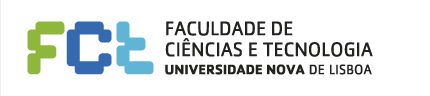 Ficha de inscriçãoNome completo ________________________________________________________Data de nascimento _______/_______/___________ (dd/mm/aaaa)Endereço de correio eletrónico ____________________________________________Nº de telefone de contacto do Encarregado de Educação _______________________Parentesco do Encarregado de Educação ___________________________________  Estabelecimento de ensino que frequentas __________________________________  Morada do estabelecimento de ensino __________________________________________________________________________________________________________________________________________ Ano de escolaridade que frequentas ________________________________________  